Numuneyi teslim alan laboratuvar sorumlusu:Elden getirmiş olduğum yukarıdaki numunenin ilgili anabilim dalı tarafından incelenerek sonuçların tarafıma bildirilmesini arz ederim.İmzaUludağ Üniversitesi Veteriner Fakültesi Görükle Kampüsü 16059 Nilüfer-Bursa. Tel: 0 224 294 08 01-02, Faks: 0 224) 294 12 02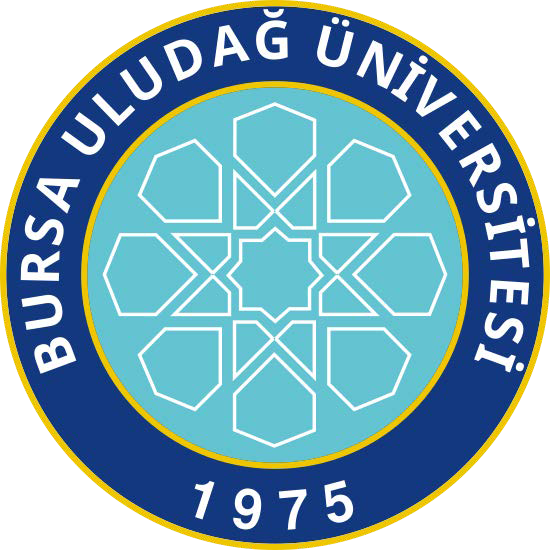 T.C.Bursa Uludağ Üniversitesi Veteriner FakültesiMerkez Numune Kayıt FormuT.C.Bursa Uludağ Üniversitesi Veteriner FakültesiMerkez Numune Kayıt FormuT.C.Bursa Uludağ Üniversitesi Veteriner FakültesiMerkez Numune Kayıt FormuT.C.Bursa Uludağ Üniversitesi Veteriner FakültesiMerkez Numune Kayıt FormuT.C.Bursa Uludağ Üniversitesi Veteriner FakültesiMerkez Numune Kayıt Formu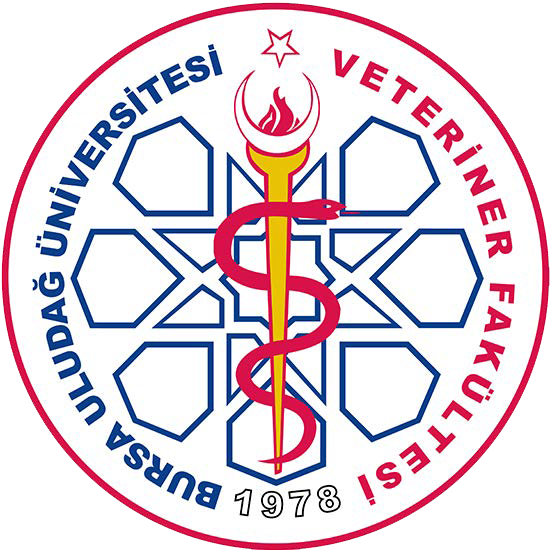 Numune Teslim Tarihi:Numune Sıra No: Protokol No: Numune Teslim Şekli: Analiz Ücreti:Numune Teslim Tarihi:Numune Sıra No: Protokol No: Numune Teslim Şekli: Analiz Ücreti:Numune Teslim Tarihi:Numune Sıra No: Protokol No: Numune Teslim Şekli: Analiz Ücreti:Numune Türü:Hayvan Türü:Irk:Cinsiyet:Yaş:	Gün	Ay	YılNumune Türü:Hayvan Türü:Irk:Cinsiyet:Yaş:	Gün	Ay	YılNumune Türü:Hayvan Türü:Irk:Cinsiyet:Yaş:	Gün	Ay	YılNumune Türü:Hayvan Türü:Irk:Cinsiyet:Yaş:	Gün	Ay	YılNumune Sahibi ve İletişim Bilgileri:Numune Sahibi ve İletişim Bilgileri:Numune Sahibi ve İletişim Bilgileri:İlgili Laboratuvar:İlgili Laboratuvar:İlgili Laboratuvar:İlgili Laboratuvar:Aşı durumu: Belirtiniz:Daha önce benzer hastalık:Aşı durumu: Belirtiniz:Daha önce benzer hastalık:Aşı durumu: Belirtiniz:Daha önce benzer hastalık:Aşı durumu: Belirtiniz:Daha önce benzer hastalık:Toplam hayvan sayısı: Hasta-ölen hayvan sayısı: Uygulanan tedavi:Toplam hayvan sayısı: Hasta-ölen hayvan sayısı: Uygulanan tedavi:Diğer:Diğer:Diğer:Diğer:Diğer:İstenen Analizİstenen AnalizDiğer:Diğer:Diğer:Diğer:Diğer:Patoloji Lab.Patoloji Lab.Mikrobiyoloji Lab.Mikrobiyoloji Lab.Mikrobiyoloji Lab.Viroloji Lab.Viroloji Lab.Parazitoloji Lab.Parazitoloji Lab.Su Ürünleri Lab.Su Ürünleri Lab.Su Ürünleri Lab.Suni Tohumlama Lab.Suni Tohumlama Lab.Farmakoloji-Toksikoloji Lab.Farmakoloji-Toksikoloji Lab.Histoloji-Embriyoloji Lab.Histoloji-Embriyoloji Lab.Histoloji-Embriyoloji Lab.Genetik Lab.Genetik Lab.Kurum içi sevk edilen numuneler için:Kurum içi sevk edilen numuneler için:Kurum içi sevk edilen numuneler için:Kurum içi sevk edilen numuneler için:Kurum içi sevk edilen numuneler için:Kurum içi sevk edilen numuneler için:Kurum içi sevk edilen numuneler için:Sevk eden birimSevk eden sorumlu uzmanSevk eden birimSevk eden sorumlu uzmanSevk eden birimSevk eden sorumlu uzmanSevk eden birimSevk eden sorumlu uzmanKlinik gözlem-Ön tanı:Klinik gözlem-Ön tanı:Klinik gözlem-Ön tanı:Sevk eden birimSevk eden sorumlu uzmanSevk eden birimSevk eden sorumlu uzmanSevk eden birimSevk eden sorumlu uzmanSevk eden birimSevk eden sorumlu uzman